OBJETIVO: Describir el origen y la generación de la electricidad.LUGAR: Sala de clases.TIEMPO: 90 min.DINÁMICA DE TRABAJO: Individual o grupal, se recomienda grupal para que los alumnos discutan y encuentren las respuesta en conjunto.ACTIVIDADES:Responda las siguientes preguntas:¿Qué es una corriente eléctrica?¿Qué se necesita para generar una corriente eléctrica?3.  ¿Qué nombre reciben los átomos que están cargados eléctricamente,  ya sea positiva o negativamente?¿Qué mide un amperímetro? ¿En qué unidad mide?Baterías, pilas y celdas fotoeléctricas ¿Qué tienen en común? ¿Qué las diferencia? Marque la respuesta correcta:1.	Cuando los electrones se mueven por un cable, se dice que por el cable circula un ______:CaudalCorriente eléctricaPilaLa corriente eléctrica de produce gracias a un ______:LuzImpulsoFuente de energíaSi en el extremo de un cable se sitúa un protón, los electrones del cable se moverán_______:Hacia el protónAlejándose del protónDesapareceránLa corriente eléctrica es un movimiento de _____________ por un cable.ProtonesNeutronesElectrones Considere cada una de las siguientes afirmaciones, escriba una V si la afirmación en verdadera y una F si es falsa: ____ La electricidad se genera en las casas.____ La electricidad viaja por los cables hasta nuestras casas.____ Hay dos tipos de fuentes de energía: Fuentes renovables y fuentes no        renovables.____ Las centrales eléctricas fabrican ventiladores.____ Las centrales eléctricas generan electricidad. Escriba en la siguiente tabla el nombre de cuatro fuentes de energía no renovables.Una con una línea según sea la fuente de energía renovable o no renovable.Escriba dos ventajas que tienen las fuentes de energía renovables:En la siguiente figura, las flechas  según su sentido representan atracción o repulsión. Complete el átomo de la derecha con  + o -  representando su carga para que se produzca el efecto indicado.Una con una línea cada energía con la forma de generarla:¿Qué nombre recibe el átomo que tiene más protones que electrones?Dibuje un ion negativo y explique por qué afirma que es negativo.Utilice al menos tres  de las siguientes palabras para explicar qué es la intensidad de corriente eléctrica:Ión, Central Hidroeléctrica, carga negativa, carga positiva, conductor, protón, electrón, neutrón, tiempo.¿Qué mide un amperímetro? ¿En qué unidad mide?Baterías, pilas y celdas fotoeléctricas ¿Qué tienen en común? ¿Qué las diferencia?¿En qué se diferencian principalmente la corriente alterna de la corriente continua?Considere el enchufe de la figura.¿Qué tipo de corriente se obtiene de este enchufe, alterna o continúa?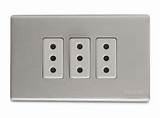 ¿De dónde proviene esa corriente?	Observe el esquema y responda: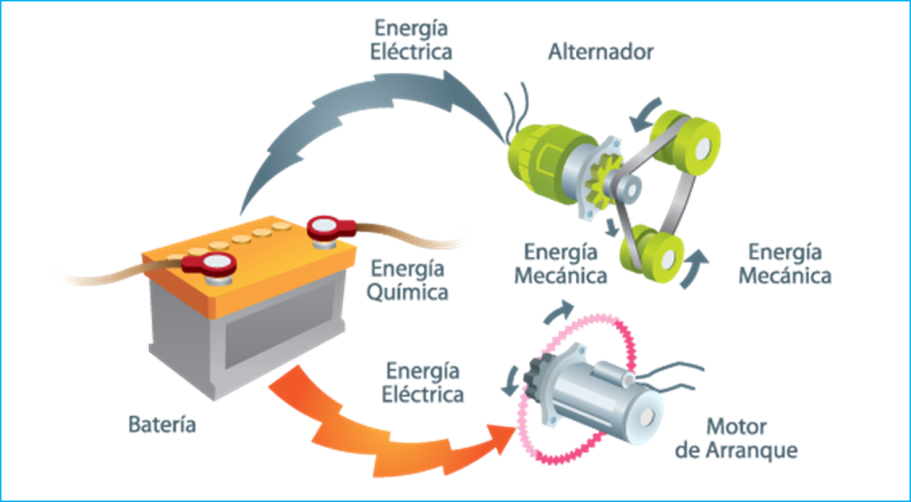 ¿Qué tipo de energía alimenta el motor de partida?¿Qué elemento proporcionan la energía que alimenta al motor de partida?¿Qué función cumple la batería en el proceso?¿Qué función tiene el alternador en este proceso?¿Qué tipo de corriente eléctrica está presente en este proceso?ADOTEC 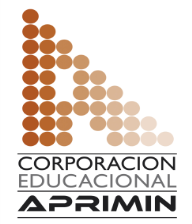 MÓDULOELECTRICIDAD BÁSICAADOTEC UNIDAD IFUNDAMENTOS ADOTEC GUÍA DE TRABAJO N°2CORRIENTE ELÉCTRICANOMBRENOMBRENOMBREFECHACURSOEnergía eólicaPetróleoRenovableEnergía solarEnergía nuclearEnergía hidráulicaNo renovableBiomasaEnergía solarGenerada por el viento.Energía de biomasaGenerada por el agua en movimiento.Energía eólicaGenerada por la luz solar.Energía hidráulicaGenerada por el aprovechamiento de la materia orgánica.